НАИМЕНОВАНИЕ СИЗТехническое описаниеГОСТИзображенияФутболка трикотажная с коротким рукавом3003 шт.Ткань: трикотажное полотно, хлопок 100%, плотность 175 г/м², кулирная гладь.Рукав короткий. Ворот круглый.Цвет: темно-синий,  серый, зеленыйТР ТС 019/2011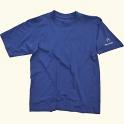 